MEGHÍVÓ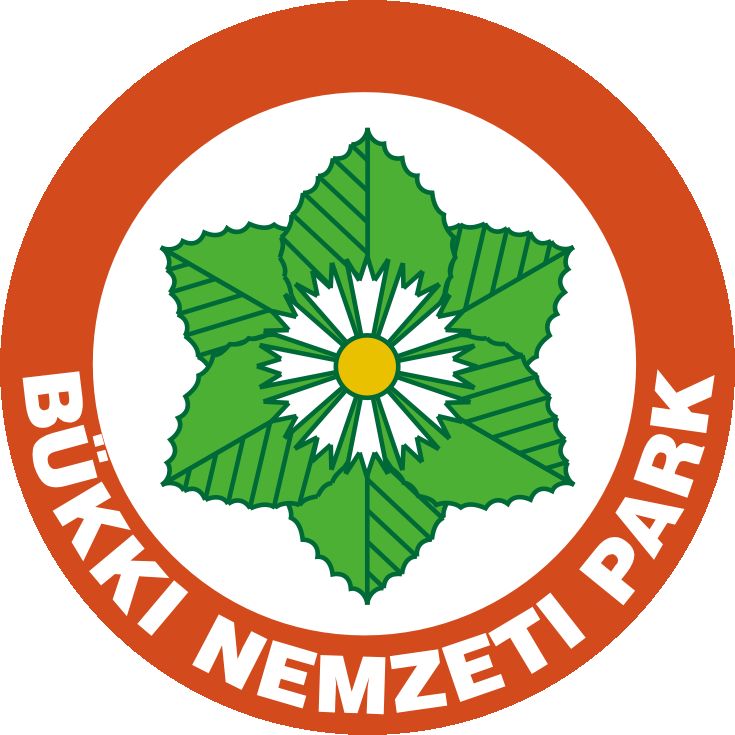 Batúz-tanyán létrehozott legeltetéses állattartást kiszolgáló természetvédelmi területkezelési központ átadására.A Bükki Nemzeti Park Igazgatóság a Borsodi Mezőség Tájvédelmi Körzet védett gyepterületeinek természetvédelmi kezelése, fenntartása  céljából extenzív tartástechnológiára alapozott, Magyarországon őshonos védett ló- és juh fajták tartására szolgáló állattartó telepet alakított ki több, mint 700 millió Ft-os támogatással Szentistván település közigazgatási területén, Batúz-tanya központtal. A beruházás átadásával lezárul a BNPI 2007-ben indult, 38 projektet magába foglaló, mintegy 5,4 milliárd Ft-os támogatás felhasználásával megvalósuló KEOP projektsorozata.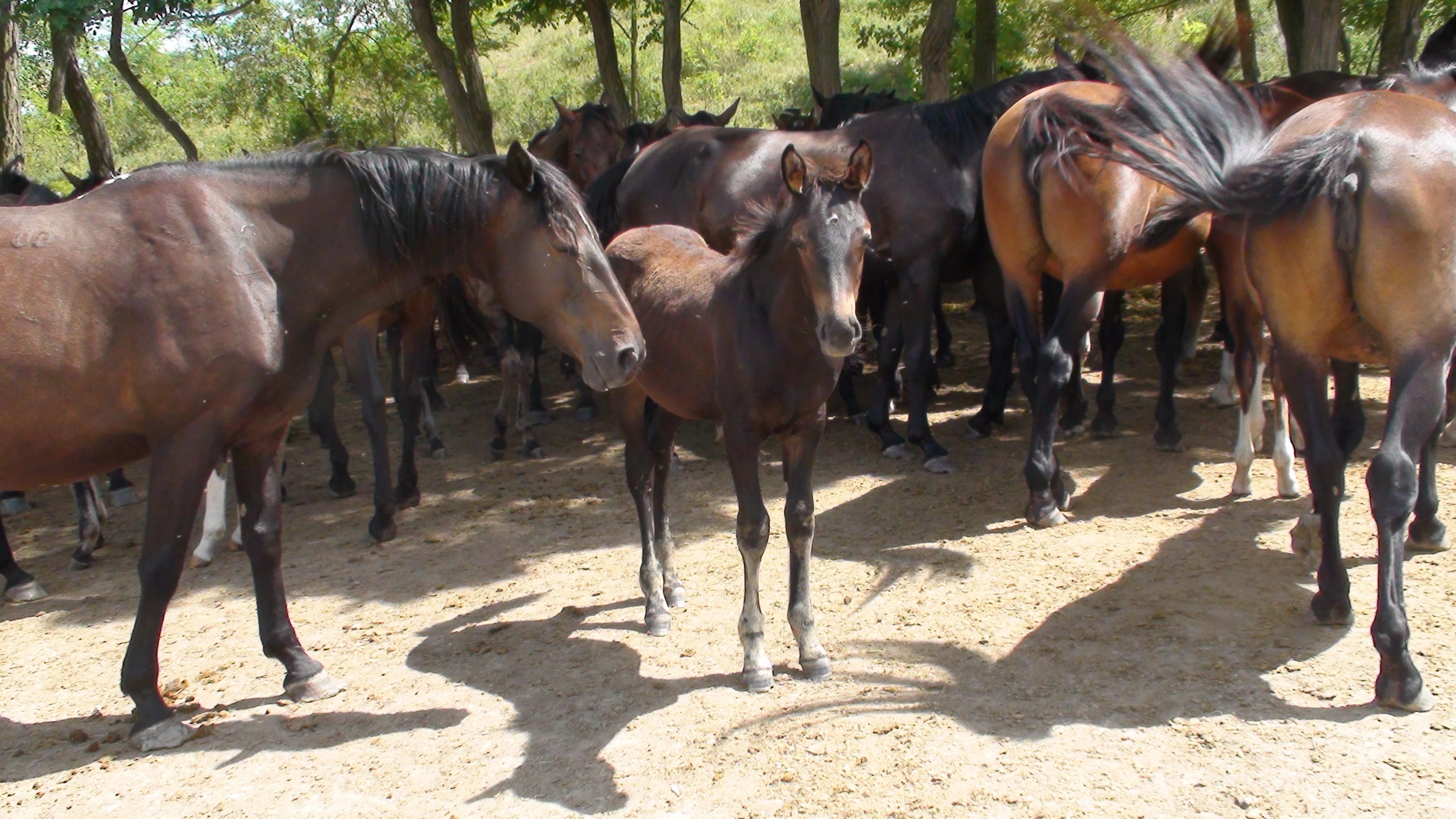 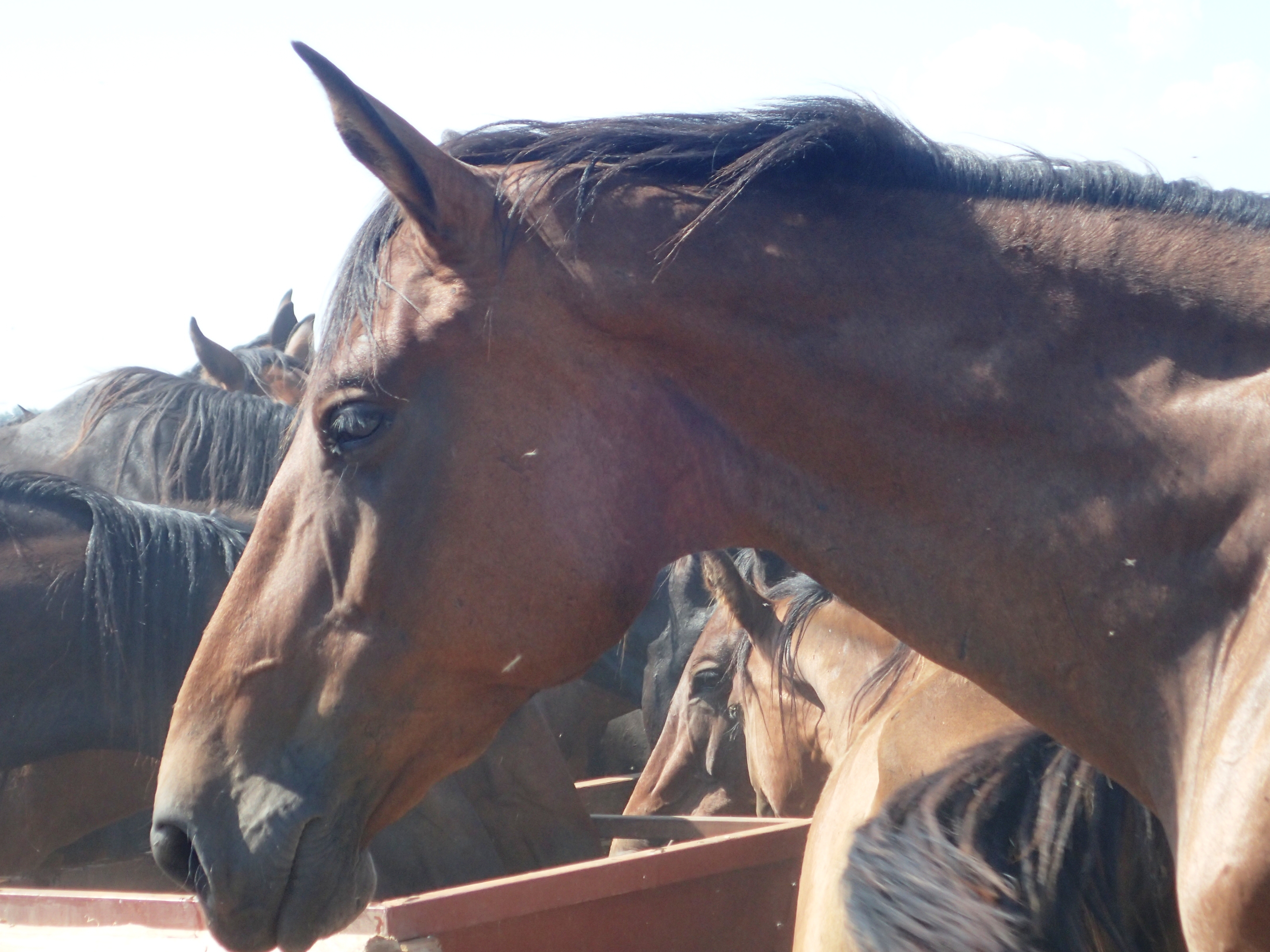 A beruházás eredményeként mintegy 200 egyedből álló furioso-north star fajtájú lóállomány, valamint 500 db juh tartása vált lehetővé. A furioso-north star fajtát 2004-ben nemzeti kinccsé nyilvánították. Alacsony hazai egyedszáma miatt - ami 500 körüli tenyészkancát és 80 tenyészmént jelent - a védett őshonos állatfajták közé sorolják, így fenntartása az állattenyésztési törvény alapján nemzeti érdek és feladat. Az átadási ünnepség egyben három egymással összefüggő projekt zárórendezvénye:Lótartás infrastrukturális feltételeinek megteremtése a Batúzban I. rész (KEOP-3.2.0/11-2012-0017)Lótartás infrastrukturális feltételeinek megteremtése a Batúzban II. rész (KEOP-3.2.0/11-2012-0018)Juhtartás infrastrukturális feltételeinek megteremtése a Batúzban (KEOP-3.2.0/11-2012-0019).Az ünnepélyes átadási ünnepséget, valamint az ahhoz kapcsolódó sajtótájékoztatót - 2015. szeptember 7-én (hétfőn), 09.30 órától a Batúz-tanyán tartjuk. Program:Délelőtt08.45 – 09.00 Vendégek érkezése Tiszabábolna központba (Mezőcsáti út-Fő út kereszteződés) 09.00 – Útmutatás alapján egyéni utazás a Batúz-tanyára09.10 – 09.20 vendégek érkezése a Batúz-tanyára 09.30 – Köszöntő09.32 – 09.45 Dr. Fazekas Sándor földművelésügyi miniszter beszéde 09.45 – 09.55 Tállai András parlamenti államtitkár - Nemzetgazdasági Minisztérium - értékelése09.55 – 10.05 Mizák József  – főosztályvezető helyettes klímaadaptációs és természetvédelmi osztály – Nemzeti Fejlesztési Minisztérium10.05 - 10.10 Rónai Kálmánné igazgató köszöntője– Bükki Nemzeti Park Igazgatóság-10.10 – 10.15 Bartók László – szakmai igazgató (Furioso Noth Star Fajta Egyesület);10.15 – 10.20 Dr Berkes László pápai prelátus, plébános megáldja az épületet és a természetvédelmi projektet 10.20 – 10.25 – Szalagátvágás – Pohárköszöntőt mond Dr. Rácz András helyettes államtitkár pezsgős köszöntő, szalagdarabot kap Mezei János és kulcsot párnán Dávid Ádám telepvezető - pezsgős koccintás1025 – 10.50 a telep megtekintése - közben faültetés10.50 – 11.00 Sajtóinterjúk 11.30 – FogadásDélután12. 30 – 12.40 Dudás György igazgatóhelyettes – Természetvédelmi kezelés hagyományos gazdálkodási formák alkalmazásával12.40 – 12.50 Gál Andrea osztályvezető – Nemzeti Fejlesztési Minisztérium - KEOP és KEHOP projektek a hazai nemzeti parkokban 12.50 – 13.10 Veres Péter osztályvezető – Bükki Nemzeti Park Igazgatóság - a BNPI KEOP projektjeinek áttekintése13.10 – 13.30 Frank Tamás osztályvezető - Bükki Nemzeti Park Igazgatóság - a BNPI természetvédelmi területkezelési feladatai13.30 – 13.45 szünet13.45 – 14.05 Mezei János tájegységvezető – Bükki Nemzeti Park Igazgatóság, Dél-borsodi Tájegység – a Borsodi Mezőség kultúrtörténeti és természeti értékei14.05 – 14.25 Koppány Gábor – Dr. Szalay István - Haszonállat-génmegőrzési Központ - őshonos állatfajták Magyarországon 14.25 – 14.45 Csíkvári Mónika  tenyésztésvezető, ifj. Horváth Sándor elnök - Furioso-North Star Lótenyésztő Országos Egyesület: A furioso-north star fajta bemutatása14.45 – 15.05  Mogyorósi István elnök, Magyar Ebtenyésztők Országos Egyesülete Miskolci önálló Jogú Szervezete - Őshonos magyar kutyafajták A rendezvényre és a fogadásra ezúton tisztelettel meghívom.Rónai Kálmánné igazgató     Egyéb információk vendégeink részére: A Batúz-tanya állattartó telep Tiszabábolna községtől ÉNY-i irányban körülbelül 4 km-re található.A telep száraz időben személygépjárművel jól járható földúton közelíthető meg, a kihelyezett iránymutató táblákat követve. Tiszabábolna községet észak felé a Fő úton elhagyva, majd a község utolsó házától 2 km-re lévő Fehér ló csárda mellett elhaladva, újabb egy km múlva a BNPI Információs táblánál jobbra kell fordulni, ahonnan már látható az egy km-re lévő Batúz-tanya. Vendégeink tájékozódását a BNPI Természetvédelmi Őrszolgálata segíti. Eső esetén: Esős időjárás esetén a tanya személygépjárművel nem közelíthető meg, ezért a BNPI terepjáró gépjárműveivel szállítjuk vendégeinket a rendezvény helyszínére. Indulás Tiszabábolna központból (Mezőcsáti út - Fő út kereszteződés)a rendezvény napján 08.45 órakor.Gépjárműveiket a település központjában a Természetvédelmi Őrszolgálat őrzi. A rendezvény befejezését követően vendégeinket visszaszállítjuk Tiszabábolnára.   Esős időjárás esetén megfelelő terepi öltözet - gumicsizma és esőkabát – ajánlott.           